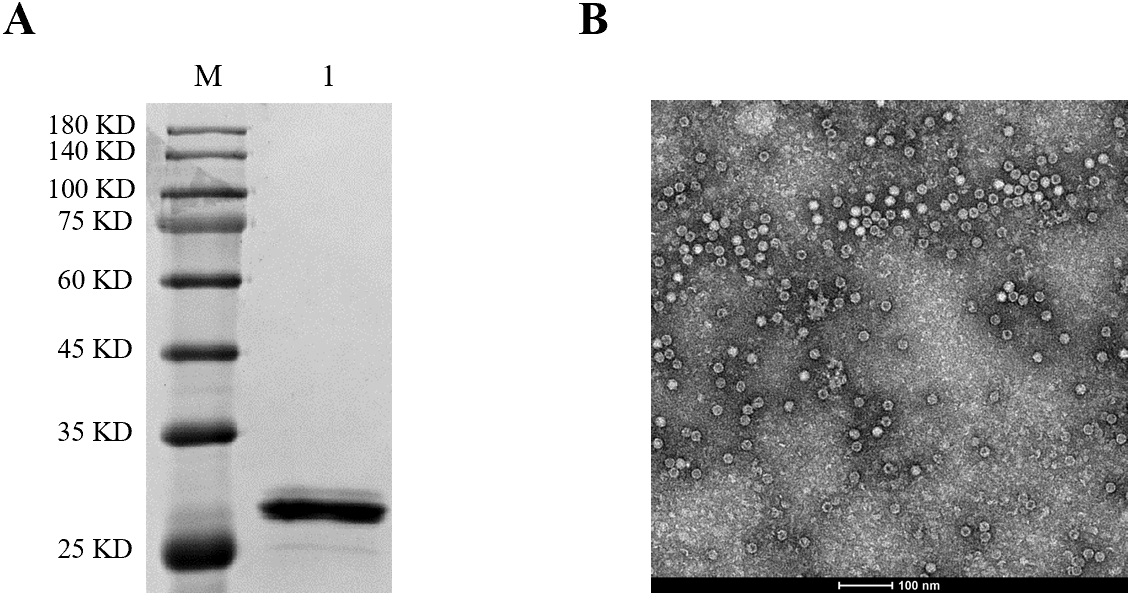 Supplementary Figure. 1 Identification of PCV2 Cap protein and VLPs assembled in vitro. (A) SDS-PAGE of purified PCV2 Cap protein (Lane M: protein marker; Lane 1: purified PCV2 Cap protein). (B) Formation of PCV2 VLPs observed with TEM.Supplementary Table 1. Reactivity of PCV4 VLP-immunized or PCV2 VLP-immunized mouse serum with PCV4 or PCV2, determined with ELISA.Supplementary Table 1. Reactivity of PCV4 VLP-immunized or PCV2 VLP-immunized mouse serum with PCV4 or PCV2, determined with ELISA.Supplementary Table 1. Reactivity of PCV4 VLP-immunized or PCV2 VLP-immunized mouse serum with PCV4 or PCV2, determined with ELISA.Coating antigenSeraOD450 PCV4 VLPsPCV41.404±0.064PCV4 VLPsPCV20.169±0.014PCV4 VLPsPBS0.112±0.001PCV2 VLPsPCV40.091±0.016PCV2 VLPsPCV21.766±0.041PCV2 VLPsPBS0.067±0.001